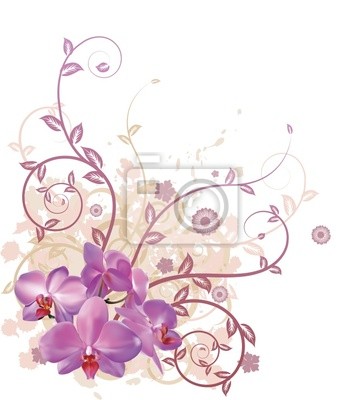 Obec Šelpice pozýva všetky mamičky a babičky na oslavu Vášho sviatku, ktorá sa bude konať v nedeľu 13.05.2018 o 15:00 hod. v kultúrnom dome v Bohdanovciach.Tešia sa na Vás účinkujúci: deti z MŠ a žiaci ZŠ Bohdanovce. 
